Nytt sortiment av energieffektiva kontaktorer 
– förbättrad automatisering, effektivitet och kontroll för industrierSchneider Electric lanserar TeSys D Green – ett grönt sortiment av kontaktorer. Produkterna är utrustade med en innovativ elektronisk spole som använder upp till 80 procent mindre energi och genererar upp till 50 procent mindre värme inuti elskåp jämfört med elektromekaniska kontaktorer. TeSys D Green hjälper stora process- och tillverkningsindustrier att minska energikostnaderna och nå sina hållbarhetsmål.Solna, 9 juni 2017 –  Med nya TeSys D Green kan industrier förbättra sin operativa effektivitet, uppfylla hållbarhetsmål och förbättra automatisering och kontrollsäkerhet. Produkternas flexibilitet gör det enkelt att uppfylla alla krav och ersätta standardkontaktorer. TeSys D Green-kontaktorer är konstruerade för att hålla processerna igång med sin SEMIF47-kompatibla prestanda och innovativa bredbandspole som hanterar högre motstånd mot spänningsstörningar. Kontraktorerna kan också kombineras med de nya elektroniska överlastreläerna TeSys LR9D.Enkel integration
För tillverkare av originalutrustning förenklar TeSys D Green hanteringen av ordrar och lager med endast fyra produktreferenser som täcker styrspänningar från 24 V till 500 V i AC eller DC. Produkterna är kompatibla med befintliga TeSys-tillbehör, samtidigt som standarddimensioner möjliggör andra standardkontaktorer som ersättare, oberoende av tillverkare. TeSys D Green-kontaktorerna kan också enkelt integreras med automatiseringslösningar. 

TeSys D Green-kontaktorerna är en del av ett större sortiment av gröna produkter för industrimaskiner och processer. Produkterna har utformats för att hjälpa företag att uppfylla sina miljömål och är märkta med Schneider Electric Green Premium™ ecoLabel. Produkter från TeSys Green D-sortimentet följer också internationella säkerhetsstandarder.Kort om TeSys D Green
• Innovativ elektronisk spole minskar energikostnaderna
• Robust design ökar processens tillförlitlighet
• Anslutning direkt via PLC-styrning
• Flexibilitet för att uppfylla krav och möjliggöra ersättning av standardkontaktorer
• Lätt att installera och användaFör mer information om TeSys D Green, besök: www.schneider-electric.se/tesysdgreenOm Schneider Electric:
Schneider Electric är en global specialist inom energihantering och automation. Med en omsättning på 27 miljarder Euro under 2015, 160 000+ medarbetare och verksamhet i mer än 100 länder, hjälper vi kunder att hantera energi och processer säkert, pålitligt, effektivt och hållbart. Från enklaste produkt till komplexa system bidrar vår teknik, programvaror och tjänster till att förbättra drift och automation av våra kunders verksamheter. Vår uppkopplade teknik omformar branscher, utvecklar städer och berikar tillvaron. På Schneider Electric kallar vi det Life Is On. www.schneider-electric.se

Följ oss på:       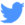 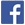 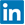 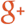 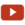 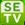 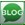 